Montage volgorde: 1. poten: -zaag de 4 poten op de juiste lengte.2. tussenstukken:-laster de tussenstukken uit. -buig de randen om.-las de tussenstukken op de juiste hoogte vast aan de poten. 3. achterkant er zijkanten:- laser de plaat met luchttoevoer uit. -buig de zijkanten om tussen een kantbank. -las de achterkant en zijkanten vast aan de poten en aan de omgebogen randen van de tussenstukken. 3. voorkant:-laser de voorkant uit. -laser de vlakken voor de deurtjes uit. -las de voorkant vast aan de poten en omgebogen randen van de tussenstukken. 4. bevestigingshaakjes:-laser de plaatjes uit.-buig de plaatjes tussen een kantbank. -schroef de plaatjes vast aan de zijkanten van de BBQ. 5. plankjes zijkanten:-laser de plankjes uit.-buig de randen tussen de kantbank. -hang de plankjes in de bevestigingshaakjes. 6. rooster:-laser het rooster uit.-leg het rooster op de poten. 7. afdekplaat rooster:-laser de plaat uit.-leg de plaat boven op het rooster.8. houten afdekplaat:-zaag de plank uit en maak de hoeken rond.-schuur de plank.-frees aan de onderkant een gleuf, hier vallen de randen van de BBQ in. WerkvoorbereidingNaamAmber Wetemans Amber Wetemans 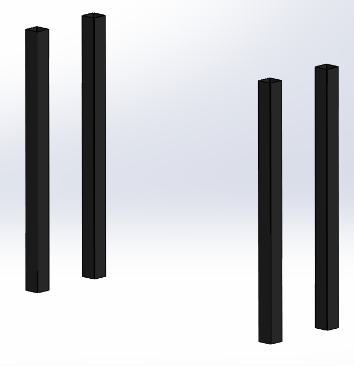 KlasMTD3A4 MTD3A4 ProjectBBQBBQDatum 29-06-202029-06-2020bijlagen Poten Poten Telefoonnummer06-2210438606-22104386Tekening/screenshotwat WanneerGeschatte urenBenodigd gereedschap:Handtekening docentBenodigd gereedschap:zaagNVT30 minBenodigd gereedschap:Las apparaat NVT15 min Benodigd gereedschap:Benodigd Materiaal:Koker 60x60NVTBenodigd Materiaal:Benodigd Materiaal:Benodigd Materiaal:totaal uren45 min Tekeningen bijlagen Poten Poten Poten Handtekening werkplaatsTekeningen bijlagen Tekeningen bijlagen Tekeningen bijlagen WerkvoorbereidingNaamAmber Wetemans Amber Wetemans 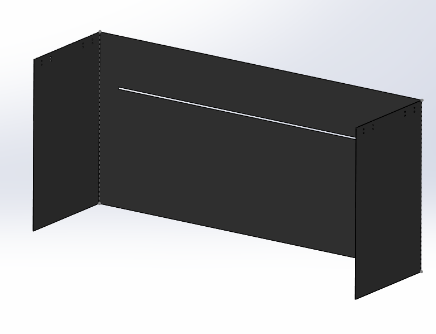 KlasMTD3A4 MTD3A4 ProjectBBQBBQDatum 29-06-202029-06-2020bijlagen Achterkant + zijkant   Achterkant + zijkant   Telefoonnummer06-2210438606-22104386Tekening/screenshotwat WanneerGeschatte urenBenodigd gereedschap:Handtekening docentBenodigd gereedschap:Laser NVT15 minBenodigd gereedschap:  Las apparaat NVT15 minBenodigd gereedschap: Kantbank NVT30 minBenodigd Materiaal:Plaatstaal 1mmNVTBenodigd Materiaal:Benodigd Materiaal:Benodigd Materiaal:totaal uren1 uur Tekeningen bijlagen Achterkant + zijkant  Achterkant + zijkant  Achterkant + zijkant  Handtekening werkplaatsTekeningen bijlagen Tekeningen bijlagen Tekeningen bijlagen WerkvoorbereidingNaamAmber Wetemans Amber Wetemans 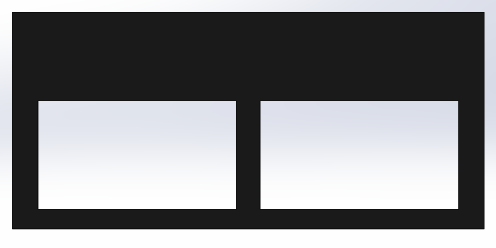 KlasMTD3A4 MTD3A4 ProjectBBQBBQDatum 29-06-202029-06-2020bijlagen Voorkant Voorkant Telefoonnummer06-2210438606-22104386Tekening/screenshotwat WanneerGeschatte urenBenodigd gereedschap:Handtekening docentBenodigd gereedschap:Laser  NVT10 minBenodigd gereedschap:Las apparaat NVT15 minBenodigd gereedschap:Benodigd Materiaal:Plaatstaal 1mm NVTBenodigd Materiaal:Benodigd Materiaal:Benodigd Materiaal:totaal uren25 minTekeningen bijlagen Voorkant  Voorkant  Voorkant  Handtekening werkplaatsTekeningen bijlagen Tekeningen bijlagen Tekeningen bijlagen WerkvoorbereidingNaamAmber Wetemans Amber Wetemans 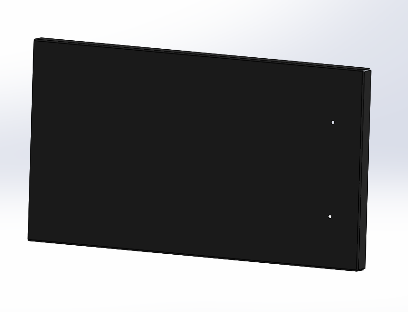 KlasMTD3A4 MTD3A4 ProjectBBQ BBQ Datum 29-06-202029-06-2020bijlagen Deurtje  (2x)Deurtje  (2x)Telefoonnummer06-2210438606-22104386Tekening/screenshotwat WanneerGeschatte urenBenodigd gereedschap:Handtekening docentBenodigd gereedschap:Laser NVT15 min (2x)Benodigd gereedschap:Las apparaat NVT10 min (2x) Benodigd gereedschap:Kantbank NVT15 min (2x) Benodigd Materiaal:Plaatstaal 1mmNVTBenodigd Materiaal:Scharnier NVTBenodigd Materiaal:Benodigd Materiaal:totaal uren1 uur 20 min Tekeningen bijlagen Deurtje Deurtje Deurtje Handtekening werkplaatsTekeningen bijlagen Tekeningen bijlagen Tekeningen bijlagen Werkvoorbereiding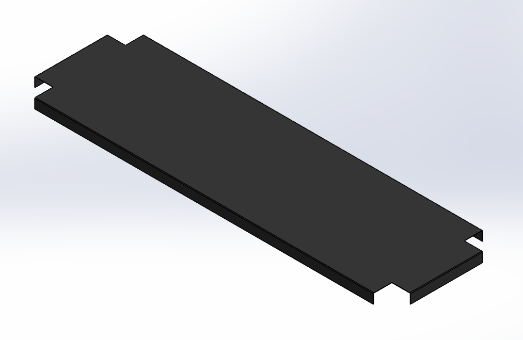 NaamAmber Wetemans Amber Wetemans 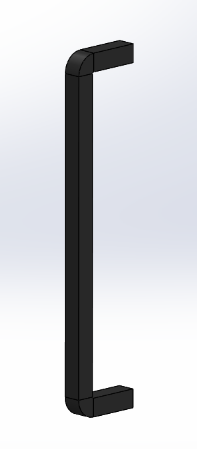 KlasMTD3A4 MTD3A4 ProjectBBQBBQDatum 29-06-202029-06-2020bijlagen Handvat  (2x) Handvat  (2x) Telefoonnummer06-2210438606-22104386Tekening/screenshotwat WanneerGeschatte urenBenodigd gereedschap:Handtekening docentBenodigd gereedschap:Kantbank NVT10 min (2x)Benodigd gereedschap:Kolomboormachine NVT5 min (2x) Benodigd gereedschap: Schroevendraaier 2 min (2x)Benodigd Materiaal:ijzer staafje  NVTBenodigd Materiaal:Schroef  NVTBenodigd Materiaal:Benodigd Materiaal:totaal uren34 minTekeningen bijlagen Handvat Handvat Handvat Tekeningen bijlagen Tekeningen bijlagen Tekeningen bijlagen WerkvoorbereidingNaamAmber Wetemans Amber Wetemans KlasMTD3A4 MTD3A4 ProjectBBQ BBQ Datum 29-06-202029-06-2020bijlagen Tussen stuk (2x) Tussen stuk (2x) Telefoonnummer06-2210438606-22104386Tekening/screenshotwat WanneerGeschatte urenBenodigd gereedschap:Handtekening docentBenodigd gereedschap:Laser  NVT15 min (2x) Benodigd gereedschap:KantbankNVT20 min (2x)Benodigd gereedschap:Las apparaat NVT10 min (2x)Benodigd Materiaal:Plaatstaal 1mm NVTBenodigd Materiaal:Benodigd Materiaal:Benodigd Materiaal:totaal uren1 uur 30 min Tekeningen bijlagen Tussenstuk Tussenstuk Tussenstuk Handtekening werkplaatsTekeningen bijlagen Tekeningen bijlagen Tekeningen bijlagen WerkvoorbereidingNaamAmber Wetemans Amber Wetemans 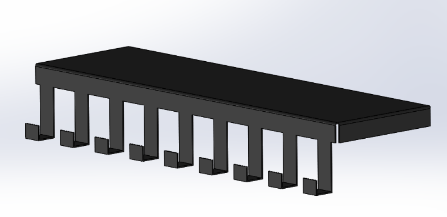 KlasMTD3A4 MTD3A4 ProjectBBQ BBQ Datum 29-06-202029-06-2020bijlagen Plankje haakjes Plankje haakjes Telefoonnummer06-2210438606-22104386Tekening/screenshotwat WanneerGeschatte urenBenodigd gereedschap:Handtekening docentBenodigd gereedschap:Laser  NVT15 min (2x) Benodigd gereedschap:KantbankNVT20 min (2x)Benodigd gereedschap:Las apparaat NVT10 min (2x)Benodigd Materiaal:Plaatstaal 1mm NVTBenodigd Materiaal:Benodigd Materiaal:Benodigd Materiaal:totaal uren1 uur 30 min Tekeningen bijlagen Plankje haakjes Plankje haakjes Plankje haakjes Handtekening werkplaatsTekeningen bijlagen Tekeningen bijlagen Tekeningen bijlagen WerkvoorbereidingNaamAmber Wetemans Amber Wetemans 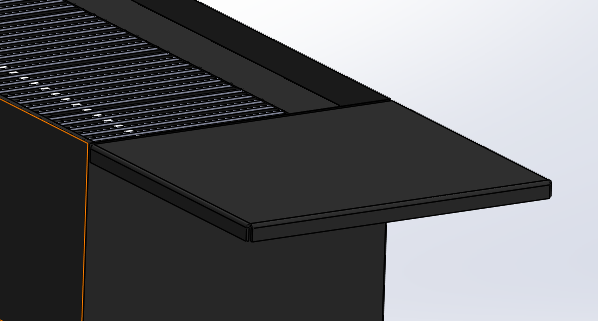 KlasMTD3A4 MTD3A4 ProjectBBQ BBQ Datum 29-06-202029-06-2020bijlagen Plankje  Plankje  Telefoonnummer06-2210438606-22104386Tekening/screenshotwat WanneerGeschatte urenBenodigd gereedschap:Handtekening docentBenodigd gereedschap:Laser  NVT15 min (2x) Benodigd gereedschap:KantbankNVT20 min (2x)Benodigd gereedschap:Las apparaat NVT10 min (2x)Benodigd Materiaal:Plaatstaal 1mm NVTBenodigd Materiaal:Benodigd Materiaal:Benodigd Materiaal:totaal uren1 uur 30 min Tekeningen bijlagen Plankje Plankje Plankje Handtekening werkplaatsTekeningen bijlagen Tekeningen bijlagen Tekeningen bijlagen WerkvoorbereidingNaamAmber Wetemans Amber Wetemans 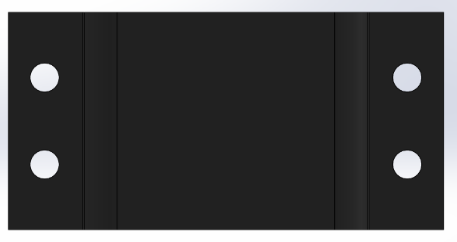 KlasMTD3A4 MTD3A4 ProjectBBQ BBQ Datum 29-06-202029-06-2020bijlagen Bevestigingshaakjes  Bevestigingshaakjes  Telefoonnummer06-2210438606-22104386Tekening/screenshotwat WanneerGeschatte urenBenodigd gereedschap:Handtekening docentBenodigd gereedschap:Laser  NVT5 min (4x) Benodigd gereedschap:KantbankNVT5 min (4x)Benodigd gereedschap:Schroevendraaier NVT2 min (4x)Benodigd Materiaal:Plaatstaal 1mm NVTBenodigd Materiaal:Schroeven Benodigd Materiaal:Benodigd Materiaal:totaal uren48 min Tekeningen bijlagen Bevestigingshaakjes  Bevestigingshaakjes  Bevestigingshaakjes  Handtekening werkplaatsTekeningen bijlagen Tekeningen bijlagen Tekeningen bijlagen WerkvoorbereidingNaamAmber Wetemans Amber Wetemans 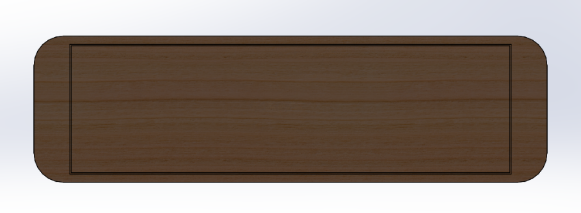 KlasMTD3A4 MTD3A4 ProjectBBQ BBQ Datum 29-06-202029-06-2020bijlagen Houten afdek plank  Houten afdek plank  Telefoonnummer06-2210438606-22104386Tekening/screenshotwat WanneerGeschatte urenBenodigd gereedschap:Handtekening docentBenodigd gereedschap:Zaagmachine  NVT30 min  Benodigd gereedschap:Schuurmachine NVT20 min Benodigd gereedschap:Freesmachine  NVT10 min Benodigd Materiaal:Houten plank  NVTBenodigd Materiaal:Benodigd Materiaal:Benodigd Materiaal:totaal uren1 uur  Tekeningen bijlagen Houten afdek plank Houten afdek plank Houten afdek plank Handtekening werkplaatsTekeningen bijlagen Tekeningen bijlagen Tekeningen bijlagen WerkvoorbereidingNaamAmber Wetemans Amber Wetemans 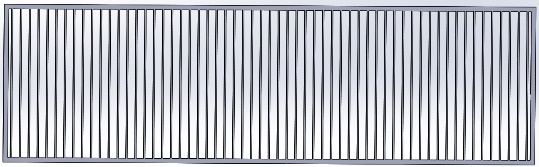 KlasMTD3A4 MTD3A4 ProjectBBQ BBQ Datum 29-06-202029-06-2020bijlagen Rooster  Rooster  Telefoonnummer06-2210438606-22104386Tekening/screenshotwat WanneerGeschatte urenBenodigd gereedschap:Handtekening docentBenodigd gereedschap:Laser  NVT15 min Benodigd gereedschap:Benodigd gereedschap:Benodigd Materiaal:Plaatstaal 1mm NVTBenodigd Materiaal:Benodigd Materiaal:Benodigd Materiaal:totaal uren15 min Tekeningen bijlagen Rooster Rooster Rooster Handtekening werkplaatsTekeningen bijlagen Tekeningen bijlagen Tekeningen bijlagen WerkvoorbereidingNaamAmber Wetemans Amber Wetemans 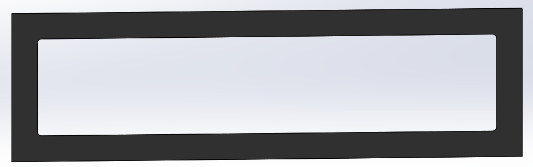 KlasMTD3A4 MTD3A4 ProjectBBQ BBQ Datum 29-06-202029-06-2020bijlagen Afdekplaat rooster Afdekplaat rooster Telefoonnummer06-2210438606-22104386Tekening/screenshotwat WanneerGeschatte urenBenodigd gereedschap:Handtekening docentBenodigd gereedschap:Laser  NVT10 min Benodigd gereedschap:Benodigd gereedschap:Benodigd Materiaal:Plaatstaal 1mm NVTBenodigd Materiaal:Benodigd Materiaal:Benodigd Materiaal:totaal uren10 min Tekeningen bijlagen Afdekplaat rooster Afdekplaat rooster Afdekplaat rooster Handtekening werkplaatsTekeningen bijlagen Tekeningen bijlagen Tekeningen bijlagen 